Београд, 	30.  децембар  2016.Број:		133ЧЛАНОВИМА СКУПШТИНЕ ШАХОВСКОГ САВЕЗА ЦЕНТРАЛНЕ СРБИЈЕПредмет: Ванредна скупштина Шаховског савеза Централне Србије	На основу одлуке Управног одбора Шаховског савеза Централне Србије од 10. децембра 2016. године и члана 28. Статута ШСЦС сазивам Ванредну скупштину Шаховског савеза Централне Србије за недељу, 15. јануар  2017. године.Скупштина ће се одржати у сали хотела „Шумарице“ у Крагујевцу са почетком у 12,00 часова.За Скупштину предлажем следећиД Н Е В Н И   Р Е ДИзбор радних тела Скупштине: Радног председништва,Верификационе комисије,Записничара и два оверача записника,Усвајање Пословника о раду,Усвајање Статута Шаховског савеза Централне Србије усклађеног са Законом о спорту Републике Србије,РазноПредлог Статута послаћемо вам благовремено електронском поштом, а штампане материјале добићете пред почетак седнице.Молимо да приступите Скупштини и узмете активно учешће у раду.ПРЕДСЕДНИК СКУПШТИНЕОбрен Ћетковић, с.р.Достављено иЧлановима УО и НО ШСЦС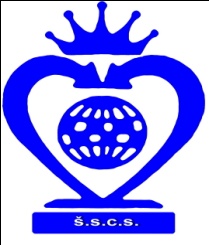 ШАХОВСКИ САВЕЗ ЦЕНТРАЛНЕ СРБИЈЕБеоград, Нушићева 25/II, Тел-факс: 011-3222447, 3222448www.sah-centralnasrbija.com    Е-маил:  cs_sah@verat.net